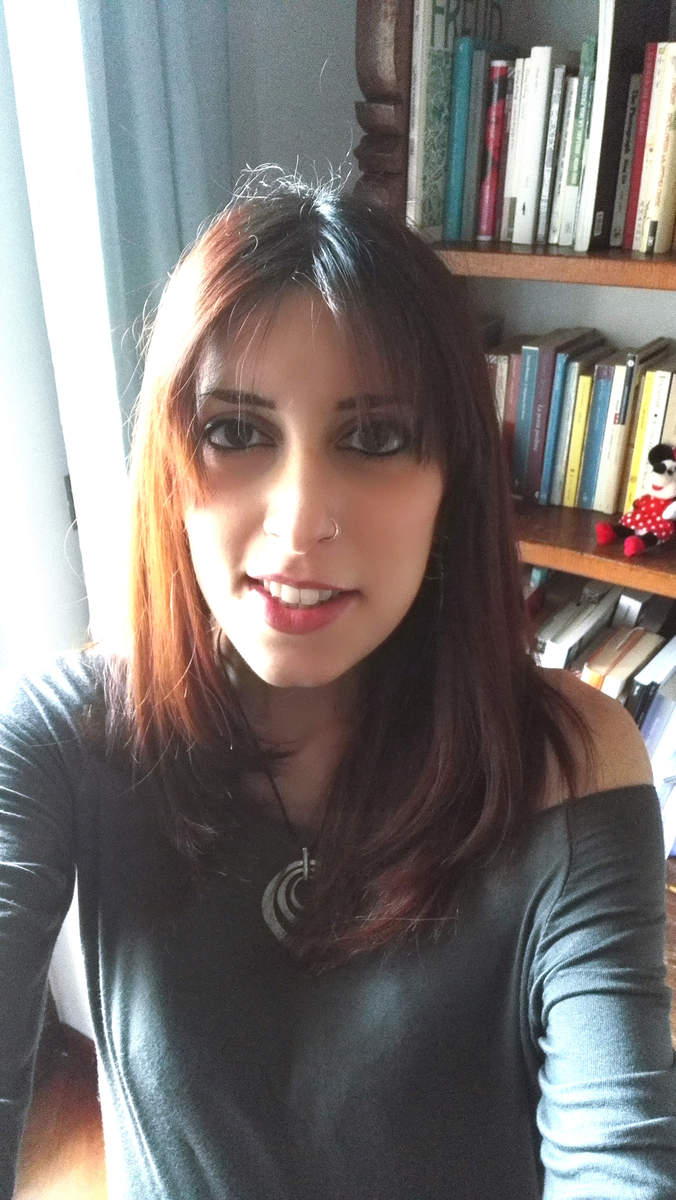 Dr. Fulvia Sarnelli               Sapienza University of Rome       Dr. Fulvia Sarnelli is Assistant Professor (junior) in American Literature at University of Messina. She received her Ph.D in Comparative Literature from University of Naples “L’Orientale.” She has lived, studied and taught in the P.R.C (Tianjin Foreign Studies University) and in the U.S (Bowdoin College). She presented papers at national and international conferences both in Italy and abroad, focusing on individual authors as well as on theoretical issues concerning transnational American Studies. Her main areas of research are Asian American Studies, American literature of the turn of the Twentieth century, especially the interactions between American and East Asian modernist aesthetics, post-national narratives, graphic narratives. She has published in several academic journals and is the author of the monograph Panda in the Promised Land. Soggettività cinese americana tra multiculturalismo liberale e nuove alleanza (Panda in the Promised Land. Chinese American Subjectivity between Liberal Multiculturalism and New Alliances), which came out in 2019.